Государственное бюджетное учреждение Краснодарского края«Центр спортивной подготовки по прыжкам на батуте»____________________________________________________________________ПРИКАЗ«24» ноября 2014 года			                                    		№ 149г.КраснодарОб утверждении составов и расписания работы приемнойи апелляционной комиссийДля организации приема и проведения индивидуального отбора поступающих в ГБУ КК «ЦСП по прыжкам  на батуте» для освоения программы спортивной подготовки по прыжкам на батуте п р и к а з ы в а ю:Утвердить состав приемной комиссии.Председатель:       Остапенко С.Г.	- заместитель директора.Члены комиссии:  Кондрашов А.М. - администратор тренировочного процесса; 			  Базалук Г. Б.	- инструктор-методист;			  Дубко В.Ф.	- тренер;			  Стройнов В.Н.	- тренер.Утвердить состав апелляционной комиссии.Председатель:       Любименко Ю.С. -  инструктор-методист.Члены комиссии:   Орба Е.В. - тренер;                                 Немежан Л.С. 	- тренерНазначить Макарову Е.Л. – инструктора-методиста – секретарем приемной комиссии.Утвердить расписание работы приемной и апелляционной комиссий. (Приложение 1).Председателю приемной комиссии Остапенко С.Г., председателю апелляционной комиссии Любименко Ю.С. обеспечить работу комиссий в соответствии с утвержденным расписанием.Секретарю приемной комиссии Макаровой Е.Л. обеспечить размещение результатов зачисления на официальном сайте учреждения 31 декабря 2014 года.Контроль за исполнением приказа оставляю за собой.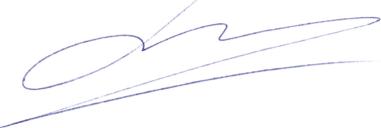 Директор                                                                                Караваева И.В.Приложение 1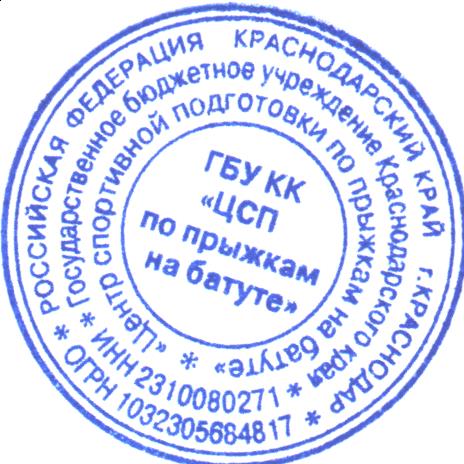 к приказу от 24.11.2014 г. № 149                                                                                                УТВЕРЖДАЮДиректор ______________И.В.Караваева«_24_____»__ноября_____________2014 г.Расписание работы приемной комиссии, контактные телефоны*-копия паспорта (при наличии) или свидетельства о рождении поступающего;  -справка об отсутствии у поступающего медицинских противопоказаний для освоения              соответствующей программы спортивной подготовки;   -фотография поступающего 3х4 см (Положение о порядке приема лиц в ГБУ КК «ЦСП по прыжкам на батуте»)**Наличие у поступающего спортивной формы и обувиРасписание работы апелляционной комиссии, контактные телефоныРезультаты зачисления будут размещены на официальном сайте 31 декабря 2014 года после завершения работы апелляционной комиссии.Дата работы приемной комиссииСодержание работы приемной комиссииВремя работы приемной комиссииМесто работы приемной комиссииКонтактные телефоны29 декабря 2014 г.Прием документов*10.00-13.0014.00-17.00г. Краснодар,пос. Пашковский,ул. Шевченко, 56267-51-6030 декабря 2014 г.Прием нормативов ОФП и СФП**10.00-13.00г. Краснодар,пос. Пашковский,ул. Шевченко, 56267-51-60Дата работы апелляционной комиссииСодержание работы апелляционной комиссииВремя работы апелляционной комиссииМесто работы апелляционной комиссииКонтактные телефоны31   декабря 2014 г.Прием апелляционных жалоб10.00-13.00г. Краснодар,пос. Пашковский,ул. Шевченко, 56267-51-60